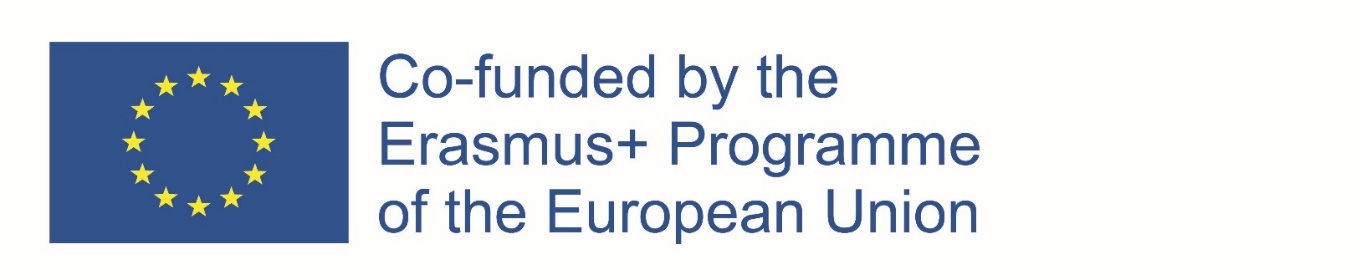 Образац за пријавуСтручна пракса у Браги (Португал) 13.4.2024. – 27.4.2024.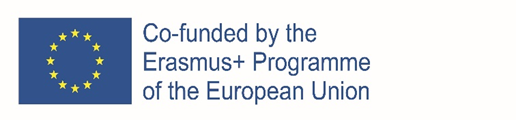 Име и презимеСмер и одељењеУспех ученикаПрви разредПрви разредДруги разредДруги разредТрећи разредТрећи разредТрећи разредУспех ученикаУспех ученика[потпис одељенског старешине][потпис одељенског старешине][потпис одељенског старешине][потпис одељенског старешине][потпис одељенског старешине][потпис одељенског старешине][потпис одељенског старешине]Владање ученикаПрви разредПрви разредДруги разредДруги разредТрећи разредТрећи разредТрећи разредВладање ученикаВладање ученика[потпис одељенског старешине][потпис одељенског старешине][потпис одељенског старешине][потпис одељенског старешине][потпис одељенског старешине][потпис одељенског старешине][потпис одељенског старешине]Ученик живи са (заокружити)Оба родитељаОба родитељаЈедним родитељем Једним родитељем СтаратељемСтаратељемСтаратељемДа ли је ученик корисник социјалне помоћи (заокружити, документовати потврдом)ДаДаДаНеНеНеНеДа ли ученик живи у руралној средини? (заокружити)ДаДаДаНеНеНеНеДа ли ученик живи у руралној средини? (заокружити)[потпис одељенског старешине][потпис одељенског старешине][потпис одељенског старешине][потпис одељенског старешине][потпис одељенског старешине][потпис одељенског старешине][потпис одељенског старешине]Да ли је ученик до сада путовао ван граница Србије? (заокружити)ДаДаДаНеНеНеНеДа ли је ученик до сада учествовао на Ерасмус+ пројекту? (заокружити)Да, у иностранствуДа,  као учесник у школиДа,  као учесник у школиДа, као домаћин ученицима из иностранстваДа, као домаћин ученицима из иностранстваДа, у организацијиНеОдељенски старешина потврђује да је ученик уплатио средстава за подизање стандарда образовања учешћем родитеља (школски динар).[потпис одељенског старешине][потпис одељенског старешине][потпис одељенског старешине][потпис одељенског старешине][потпис одељенског старешине][потпис одељенског старешине][потпис одељенског старешине]Родитељ је сагласан да ученик учествује у организацији и реализацији предметног пројекта и сагласан је да може путовати у земљи и иностранству за потребе остваривања циљева истог.[потпис родитеља/старатеља][потпис родитеља/старатеља][потпис родитеља/старатеља][потпис родитеља/старатеља][потпис родитеља/старатеља][потпис родитеља/старатеља][потпис родитеља/старатеља]